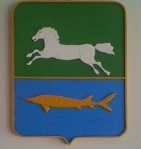 АДМИНИСТРАЦИЯ НАРЫМСКОГО СЕЛЬСКОГО ПОСЕЛЕНИЯПАРАБЕЛЬСКОГО  РАЙОНА  ТОМСКОЙ ОБЛАСТИПОСТАНОВЛЕНИЕ19.07.2021                                                                                                                             №52аО внесении изменений в постановление Администрации Нарымского сельского поселения  от 29.12.2014 № 80а «Об утверждении Административного регламента по осуществлению муниципального жилищного контроля на территории муниципального образования «Нарымское сельское поселение»В целях совершенствования нормативного правового акта,ПОСТАНОВЛЯЮ:1.	Внести в постановление Администрации Нарымского сельского поселения  от 29.12.2014 № 80а «Об утверждении Административного регламента по осуществлению муниципального жилищного контроля на территории муниципального образования «Нарымское сельское поселение» следующие изменения:в Административном регламенте по осуществлению муниципального жилищного контроля на территории муниципального образования «Нарымское сельское поселение» (далее – Административный регламент), утвержденном указанным постановлением: абзац двенадцатый пункта 3 Административного регламента изложить в новой редакции:«Постановление Правительства Российской Федерации от 28.01.2006 № 47 «Об утверждении Положения о признании помещения жилым помещением, жилого помещения непригодным для проживания, многоквартирного дома аварийным и подлежащим сносу или реконструкции, садового дома жилым домом и жилого дома садовым домом»;»;  пункт 4 Административного регламента изложить в новой редакции: «4. Предметом муниципального жилищного контроля является соблюдение юридическими лицами, индивидуальными предпринимателями и гражданами (далее – субъекты проверки) обязательных требований, указанных в пунктах 1 - 11 части 1 статьи 20 Жилищного кодекса Российской Федерации (далее – обязательные требования), в отношении муниципального жилищного фонда.»;Абзацы первый-шестой пункта 4.1 Административного регламента признать утратившими силу; Пункт 4.1 Административного регламента дополнить подпунктом 6 следующего содержания:«6) о понуждении к исполнению предписания.»;Абзац девятый пункта 7 Административного регламента признать утратившим силу;Абзац двенадцатый пункта 7 Административного регламента изложить в новой редакции: «При организации и осуществлении муниципального жилищного контроля органы муниципального жилищного контроля используют в том числе размещенную в системе информацию.»;Часть 8.2.3 подпункта 8.2 пункта 8 Административного регламента изложить в новой редакции:«8.2.3.  Основанием для включения плановой проверки в ежегодный план проведения плановых проверок является в том числе истечение одного года со дня:1) постановки на учет в муниципальном реестре наемных домов социального использования первого наемного дома социального использования, наймодателем жилых помещений в котором является лицо, деятельность которого подлежит проверке;2) установления или изменения нормативов потребления коммунальных ресурсов (коммунальных услуг).»;Часть 8.2.5 подпункта 8.2 пункта 8 Административного регламента признать утратившей силу;Часть 8.3.2 подпункта 8.3 пункта 8 Административного регламента признать утратившей силу.2.  Настоящее постановление вступает в силу со дня официального обнародования.3. Разместить настоящее постановление на официальном сайте муниципального образования Нарымское сельское поселение в информационно-телекоммуникационной сети «Интернет» www.narimskoe.ru .4. Опубликовать настоящее постановление в информационном бюллетени Администрации и Совета Нарымского сельского поселения.5. Контроль за исполнением настоящего постановления оставляю за собой.Глава поселения                                                                     С.В.Абдрашитова